Сенсорная подушка — тренажер «Кто в домике живет?»Ирина Черкашина 
Сенсорная подушка — тренажер «Кто в домике живет?»Сенсорное развитие ребенка — это развитие его восприятия и формирование представлений о внешних свойствах предметов: их форме, цвете, величине, положении в пространстве. Младший дошкольный возраст наиболее благоприятен для совершенствования деятельности органов чувств, накопления представлений об окружающем мире. Для формирования зрительного, осязательного, кинестетического восприятия я использую различные сенсорные тренажеры, которые так же помогают развивать речь детей, ориентироваться в пространстве, развивают координацию движений, мелкую моторику рук. Одним из таких тренажеров является сенсорная подушка - тренажер «Кто в домике живет?» (авторский вариант).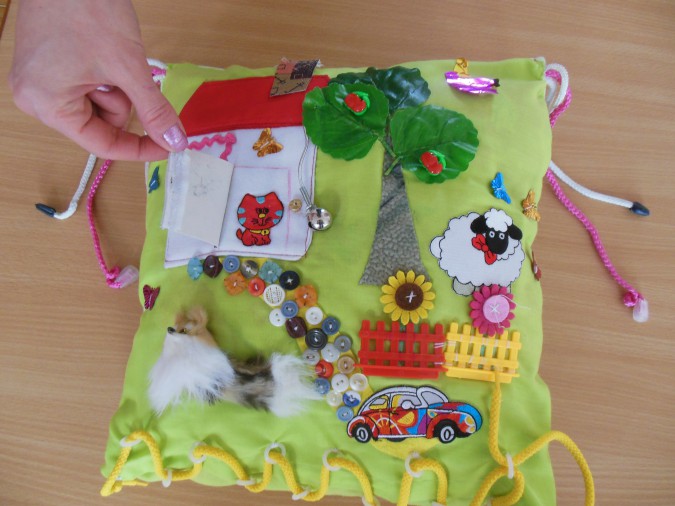 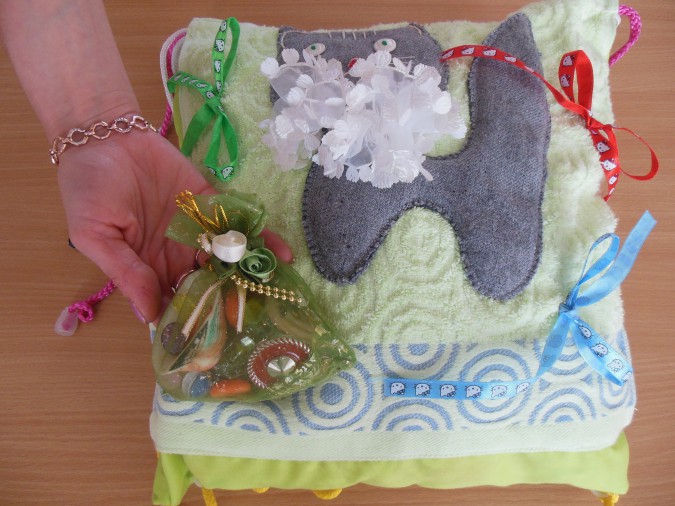 Детали крепятся с помощью пуговиц, липучки,молнии, их можно трогать, гладить, пристегивать-отстегивать, открывать – закрывать молнию, дергать, ими можно прошуршать, звонить в колокольчик, учиться плести косички, завязывать бантики, шнуровать. Фигурки разные по фактуре, объёму.Задачи использования тренажера: 1. Создавать эмоционально положительное настроение. 2. Развивать интерес и побуждение к действиям. 3. Формировать представление о предметах, их положении в пространстве. 4. Развивать умение сравнивать по свойствам и признакам (развитие глазомера).5. Познакомить с сенсорными эталонами. 6. Развивать мелкую моторику. 7. Формировать и активизировать словарь ребенка. 8. Развивать восприятие (зрительное, осязательное, тактильное)9. Развивать наглядно – действенное, образное мышление, внимание, память, воображение и т. д. 10. Развивать умение понимать количественную характеристику совокупностей из отдельных предметов (один, много, ни одного).Сенсорную подушку - тренажер «Кто в домике живет?» использую в совместной и самостоятельной деятельности детей как игры и упражнения. Варианты дидактических игр: "Где живёт собачка?""Найди котёнка?"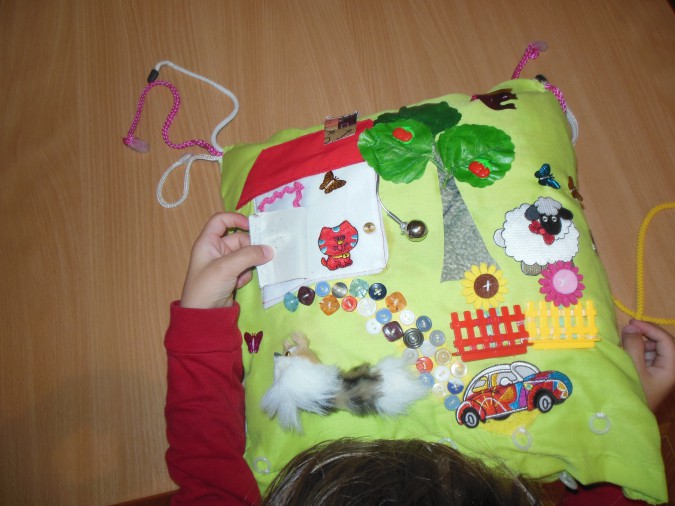 "Какой предмет на ощупь?" (камешки, пуговички, собачка, колокольчик и т. д.)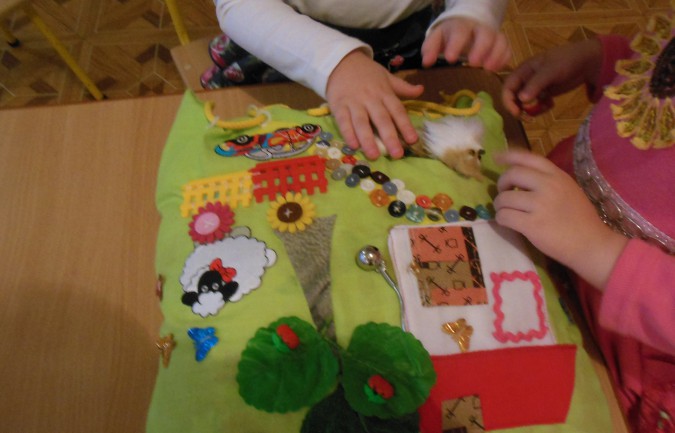 "Найди одинаковых по цвету бабочек?»«Какие сокровища есть у котёнка?»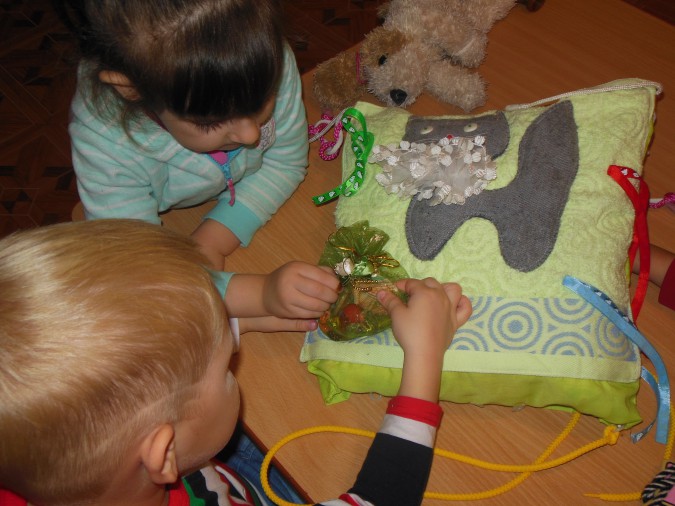 "Один-много""Найди пару" (бабочки, камешки, пуговицы на дорожке)"Какой формы камешки" (пуговицы на дорожке)."Найди по форме".Упражнение на развитие ориентировки в пространстве + активизация в речи предлогов:"Где находится машинка?" (барашек, птичка, фрукты, цветы и т. д.)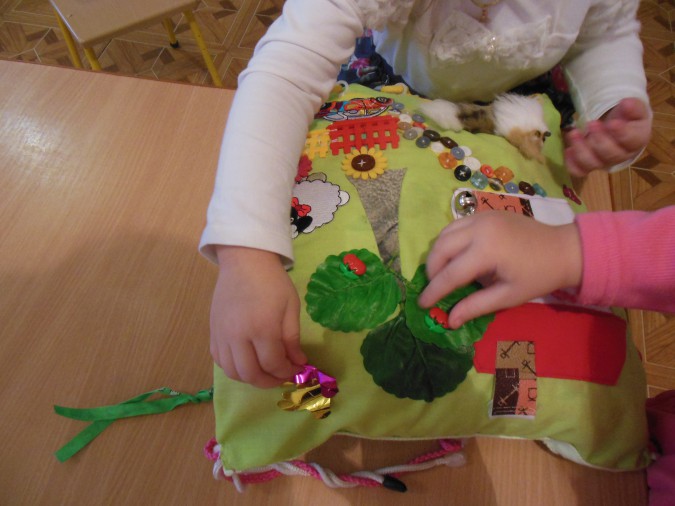 Игры-тренажеры для развития координации движений и внимательности:"Пройди пальчиками по дорожке?"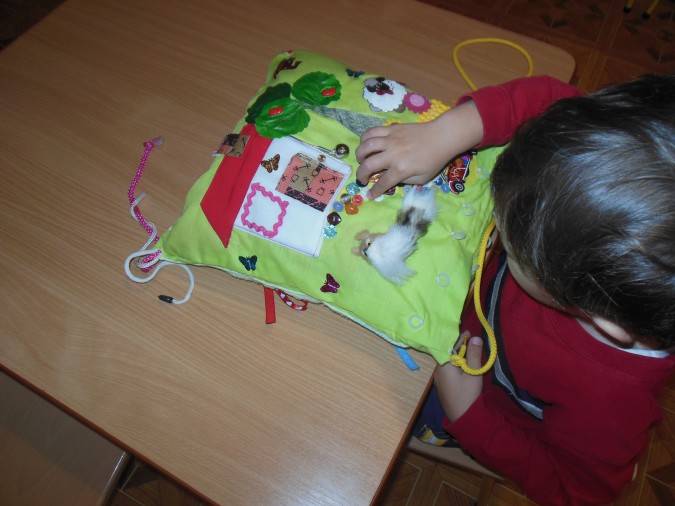 "Помоги заплети косичку""Помоги завязать котёнку бантики""Застегни молнию""Застегни пуговицы""Зашнуруй подушку"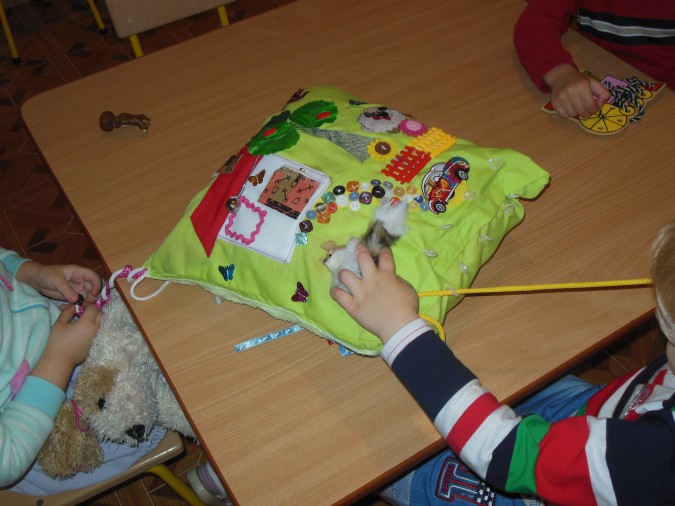 "Позвони в колокольчик"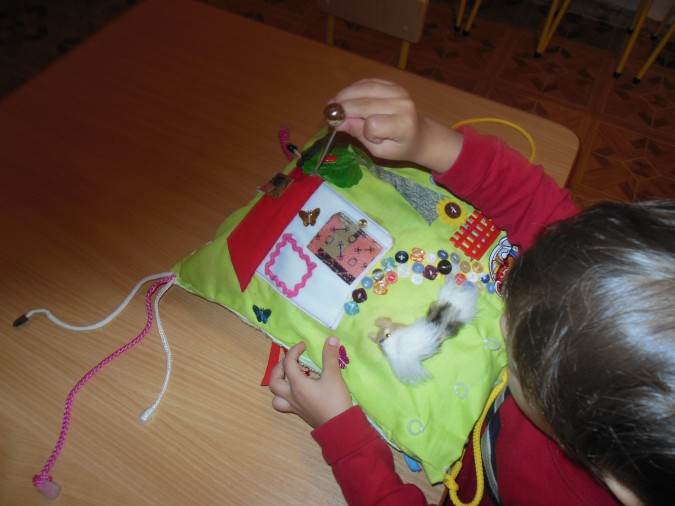 Такое сенсорное пособие-тренажёр является атодидактическим, удобно в использовании,помогает мотивировать детей для выполнения разнообразных заданий, помогает воспитывать в детях бережное отношение к игрушкам.